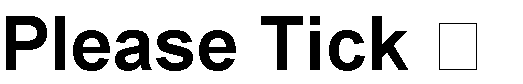 Where a place at The Jubilee Academy is offered, admission would be subject to the acceptance by the commissioner of the terms and conditionscontained within the contract between The Jubilee Academy and the commissioner for the placement of young people at The Jubilee Academy. The Commissioner confirms their acceptance of these terms and conditions, including relating to the payment of fees, by ticking this boxThank you for your support in advance.Form 1: Jubilee Academy FULL TIME PLACEMENT Referral Form(Key Stage 4: Years 9,10,11)Form 1: Jubilee Academy FULL TIME PLACEMENT Referral Form(Key Stage 4: Years 9,10,11)Form 1: Jubilee Academy FULL TIME PLACEMENT Referral Form(Key Stage 4: Years 9,10,11)Form 1: Jubilee Academy FULL TIME PLACEMENT Referral Form(Key Stage 4: Years 9,10,11)Form 1: Jubilee Academy FULL TIME PLACEMENT Referral Form(Key Stage 4: Years 9,10,11)Form 1: Jubilee Academy FULL TIME PLACEMENT Referral Form(Key Stage 4: Years 9,10,11)Form 1: Jubilee Academy FULL TIME PLACEMENT Referral Form(Key Stage 4: Years 9,10,11)Form 1: Jubilee Academy FULL TIME PLACEMENT Referral Form(Key Stage 4: Years 9,10,11)Form 1: Jubilee Academy FULL TIME PLACEMENT Referral Form(Key Stage 4: Years 9,10,11)Form 1: Jubilee Academy FULL TIME PLACEMENT Referral Form(Key Stage 4: Years 9,10,11)This form is for use at Stage 2 of the of the Referral and Transition processPlease complete it and bring it with you when you attend the Jubilee Academy Referral Panel MeetingAfter The meeting, it will be used alongside all other available information to inform the decision about placement. We will notify you with a decision within 48 hours of the meetingThis form is for use at Stage 2 of the of the Referral and Transition processPlease complete it and bring it with you when you attend the Jubilee Academy Referral Panel MeetingAfter The meeting, it will be used alongside all other available information to inform the decision about placement. We will notify you with a decision within 48 hours of the meetingThis form is for use at Stage 2 of the of the Referral and Transition processPlease complete it and bring it with you when you attend the Jubilee Academy Referral Panel MeetingAfter The meeting, it will be used alongside all other available information to inform the decision about placement. We will notify you with a decision within 48 hours of the meetingThis form is for use at Stage 2 of the of the Referral and Transition processPlease complete it and bring it with you when you attend the Jubilee Academy Referral Panel MeetingAfter The meeting, it will be used alongside all other available information to inform the decision about placement. We will notify you with a decision within 48 hours of the meetingThis form is for use at Stage 2 of the of the Referral and Transition processPlease complete it and bring it with you when you attend the Jubilee Academy Referral Panel MeetingAfter The meeting, it will be used alongside all other available information to inform the decision about placement. We will notify you with a decision within 48 hours of the meetingThis form is for use at Stage 2 of the of the Referral and Transition processPlease complete it and bring it with you when you attend the Jubilee Academy Referral Panel MeetingAfter The meeting, it will be used alongside all other available information to inform the decision about placement. We will notify you with a decision within 48 hours of the meetingThis form is for use at Stage 2 of the of the Referral and Transition processPlease complete it and bring it with you when you attend the Jubilee Academy Referral Panel MeetingAfter The meeting, it will be used alongside all other available information to inform the decision about placement. We will notify you with a decision within 48 hours of the meetingThis form is for use at Stage 2 of the of the Referral and Transition processPlease complete it and bring it with you when you attend the Jubilee Academy Referral Panel MeetingAfter The meeting, it will be used alongside all other available information to inform the decision about placement. We will notify you with a decision within 48 hours of the meetingThis form is for use at Stage 2 of the of the Referral and Transition processPlease complete it and bring it with you when you attend the Jubilee Academy Referral Panel MeetingAfter The meeting, it will be used alongside all other available information to inform the decision about placement. We will notify you with a decision within 48 hours of the meetingThis form is for use at Stage 2 of the of the Referral and Transition processPlease complete it and bring it with you when you attend the Jubilee Academy Referral Panel MeetingAfter The meeting, it will be used alongside all other available information to inform the decision about placement. We will notify you with a decision within 48 hours of the meetingStudent NameYear GroupCLACLAEthnicityEthnicityReligionPupil PremiumFSMFSMPlease indicate which of the lead criteria for admission the student meets:Please indicate which of the lead criteria for admission the student meets:TickPlease indicate whether the student is displaying any of the following behaviours: (Continued)Please indicate whether the student is displaying any of the following behaviours: (Continued)Please indicate whether the student is displaying any of the following behaviours: (Continued)Please indicate whether the student is displaying any of the following behaviours: (Continued)TickIncreasing number of internal exclusions for persistent disruptive behaviourIncreasing number of internal exclusions for persistent disruptive behaviourNot talkingNot talkingNot talkingNot talkingA Level of disengagement is placing the student at risk of fixed term exclusionA Level of disengagement is placing the student at risk of fixed term exclusionHidingHidingHidingHidingInability to cope effectively which is placing the student at risk of fixed term exclusionInability to cope effectively which is placing the student at risk of fixed term exclusionDifficulty establishing friendshipsDifficulty establishing friendshipsDifficulty establishing friendshipsDifficulty establishing friendshipsProlonged school absence, including for medicalreasonsProlonged school absence, including for medicalreasonsDifficulty maintaining friendshipsDifficulty maintaining friendshipsDifficulty maintaining friendshipsDifficulty maintaining friendshipsInsufficient or inconsistent attendanceInsufficient or inconsistent attendanceNeeds seclusion at lunch/break timeNeeds seclusion at lunch/break timeNeeds seclusion at lunch/break timeNeeds seclusion at lunch/break timeUnsuccessful managed move to another mainstream schoolUnsuccessful managed move to another mainstream schoolHighly irritableHighly irritableHighly irritableHighly irritableExperiencing/has experienced recent bullying (mayinclude cyber-bullying)Experiencing/has experienced recent bullying (mayinclude cyber-bullying)InattentiveInattentiveInattentiveInattentiveStudent has been exposed to CP issues: (Please Specify)Student has been exposed to CP issues: (Please Specify)ImpulsiveImpulsiveImpulsiveImpulsiveStudent is vulnerable to, or at risk of, possible abuse: (please specify)Student is vulnerable to, or at risk of, possible abuse: (please specify)AnxiousAnxiousAnxiousAnxiousRecent Family CrisisRecent Family CrisisExcessive fidgetingExcessive fidgetingExcessive fidgetingExcessive fidgetingStudent is struggling to cope with the curriculum and organisation of the school due to additional needsStudent is struggling to cope with the curriculum and organisation of the school due to additional needsHighly disruptiveHighly disruptiveHighly disruptiveHighly disruptivePlease indicate whether the student is displaying	Tick any of the following behaviours:Passive or extremely withdrawn Displaying anti-social behaviour Verbal assault including swearingThreats of physical harm to othersPlease indicate whether the student is displaying	Tick any of the following behaviours:Passive or extremely withdrawn Displaying anti-social behaviour Verbal assault including swearingThreats of physical harm to othersPlease indicate whether the student is displaying	Tick any of the following behaviours:Passive or extremely withdrawn Displaying anti-social behaviour Verbal assault including swearingThreats of physical harm to othersPlease indicate whether the student is displaying	Tick any of the following behaviours:Passive or extremely withdrawn Displaying anti-social behaviour Verbal assault including swearingThreats of physical harm to othersPlease indicate whether the student is displaying	Tick any of the following behaviours:Passive or extremely withdrawn Displaying anti-social behaviour Verbal assault including swearingThreats of physical harm to othersThrowing of objectsThrowing of objectsThrowing of objectsThrowing of objectsPlease indicate whether the student is displaying	Tick any of the following behaviours:Passive or extremely withdrawn Displaying anti-social behaviour Verbal assault including swearingThreats of physical harm to othersPlease indicate whether the student is displaying	Tick any of the following behaviours:Passive or extremely withdrawn Displaying anti-social behaviour Verbal assault including swearingThreats of physical harm to othersPlease indicate whether the student is displaying	Tick any of the following behaviours:Passive or extremely withdrawn Displaying anti-social behaviour Verbal assault including swearingThreats of physical harm to othersPlease indicate whether the student is displaying	Tick any of the following behaviours:Passive or extremely withdrawn Displaying anti-social behaviour Verbal assault including swearingThreats of physical harm to othersPlease indicate whether the student is displaying	Tick any of the following behaviours:Passive or extremely withdrawn Displaying anti-social behaviour Verbal assault including swearingThreats of physical harm to othersShoutingShoutingShoutingShoutingPlease indicate whether the student is displaying	Tick any of the following behaviours:Passive or extremely withdrawn Displaying anti-social behaviour Verbal assault including swearingThreats of physical harm to othersPlease indicate whether the student is displaying	Tick any of the following behaviours:Passive or extremely withdrawn Displaying anti-social behaviour Verbal assault including swearingThreats of physical harm to othersPlease indicate whether the student is displaying	Tick any of the following behaviours:Passive or extremely withdrawn Displaying anti-social behaviour Verbal assault including swearingThreats of physical harm to othersPlease indicate whether the student is displaying	Tick any of the following behaviours:Passive or extremely withdrawn Displaying anti-social behaviour Verbal assault including swearingThreats of physical harm to othersPlease indicate whether the student is displaying	Tick any of the following behaviours:Passive or extremely withdrawn Displaying anti-social behaviour Verbal assault including swearingThreats of physical harm to othersLeaves classroom without permissionLeaves classroom without permissionLeaves classroom without permissionLeaves classroom without permissionPlease indicate whether the student is displaying	Tick any of the following behaviours:Passive or extremely withdrawn Displaying anti-social behaviour Verbal assault including swearingThreats of physical harm to othersPlease indicate whether the student is displaying	Tick any of the following behaviours:Passive or extremely withdrawn Displaying anti-social behaviour Verbal assault including swearingThreats of physical harm to othersPlease indicate whether the student is displaying	Tick any of the following behaviours:Passive or extremely withdrawn Displaying anti-social behaviour Verbal assault including swearingThreats of physical harm to othersPlease indicate whether the student is displaying	Tick any of the following behaviours:Passive or extremely withdrawn Displaying anti-social behaviour Verbal assault including swearingThreats of physical harm to othersPlease indicate whether the student is displaying	Tick any of the following behaviours:Passive or extremely withdrawn Displaying anti-social behaviour Verbal assault including swearingThreats of physical harm to othersAttention seeking behaviourAttention seeking behaviourAttention seeking behaviourAttention seeking behaviourPlease indicate whether the student is displaying	Tick any of the following behaviours:Passive or extremely withdrawn Displaying anti-social behaviour Verbal assault including swearingThreats of physical harm to othersPlease indicate whether the student is displaying	Tick any of the following behaviours:Passive or extremely withdrawn Displaying anti-social behaviour Verbal assault including swearingThreats of physical harm to othersPlease indicate whether the student is displaying	Tick any of the following behaviours:Passive or extremely withdrawn Displaying anti-social behaviour Verbal assault including swearingThreats of physical harm to othersPlease indicate whether the student is displaying	Tick any of the following behaviours:Passive or extremely withdrawn Displaying anti-social behaviour Verbal assault including swearingThreats of physical harm to othersPlease indicate whether the student is displaying	Tick any of the following behaviours:Passive or extremely withdrawn Displaying anti-social behaviour Verbal assault including swearingThreats of physical harm to othersBehaviour displayed across both the school and home settingBehaviour displayed across both the school and home settingBehaviour displayed across both the school and home settingBehaviour displayed across both the school and home settingPlease indicate whether the student is displaying	Tick any of the following behaviours:Passive or extremely withdrawn Displaying anti-social behaviour Verbal assault including swearingThreats of physical harm to othersPlease indicate whether the student is displaying	Tick any of the following behaviours:Passive or extremely withdrawn Displaying anti-social behaviour Verbal assault including swearingThreats of physical harm to othersPlease indicate whether the student is displaying	Tick any of the following behaviours:Passive or extremely withdrawn Displaying anti-social behaviour Verbal assault including swearingThreats of physical harm to othersPlease indicate whether the student is displaying	Tick any of the following behaviours:Passive or extremely withdrawn Displaying anti-social behaviour Verbal assault including swearingThreats of physical harm to othersPlease indicate whether the student is displaying	Tick any of the following behaviours:Passive or extremely withdrawn Displaying anti-social behaviour Verbal assault including swearingThreats of physical harm to othersSmokes cigarettesSmokes cigarettesSmokes cigarettesSmokes cigarettesIf the student is displaying/experiencing any of thefollowing you will need to contact us:Drug/alcohol misuse: (possible/definite)Gang affiliation: (possible/definite)Sexualised behaviourIn danger of exploitationVictim of/concern regarding possibility of Female Genital Mutilation (FGM)/Forced MarriageExploring sexual/gender IdentityNumber of a) Internal exclusions and b) fixed term external exclusions with number of days/reasons: *attach extra sheet ifnecessaryNumber of a) Internal exclusions and b) fixed term external exclusions with number of days/reasons: *attach extra sheet ifnecessaryNumber of a) Internal exclusions and b) fixed term external exclusions with number of days/reasons: *attach extra sheet ifnecessaryNumber of a) Internal exclusions and b) fixed term external exclusions with number of days/reasons: *attach extra sheet ifnecessaryNumber of a) Internal exclusions and b) fixed term external exclusions with number of days/reasons: *attach extra sheet ifnecessaryNumber of a) Internal exclusions and b) fixed term external exclusions with number of days/reasons: *attach extra sheet ifnecessaryNumber of a) Internal exclusions and b) fixed term external exclusions with number of days/reasons: *attach extra sheet ifnecessaryNumber of a) Internal exclusions and b) fixed term external exclusions with number of days/reasons: *attach extra sheet ifnecessaryNumber of a) Internal exclusions and b) fixed term external exclusions with number of days/reasons: *attach extra sheet ifnecessaryNumber of a) Internal exclusions and b) fixed term external exclusions with number of days/reasons: *attach extra sheet ifnecessaryNumber of a) Internal exclusions and b) fixed term external exclusions with number of days/reasons: *attach extra sheet ifnecessaryNumber of a) Internal exclusions and b) fixed term external exclusions with number of days/reasons: *attach extra sheet ifnecessaryInternal/External?Numberof days:Reasons:Reasons:Reasons:Reasons:Reasons:Reasons:Reasons:Reasons:Reasons:Reasons:To ensure curriculum continuity, including in teaching and learning please bring the following information:To ensure curriculum continuity, including in teaching and learning please bring the following information:To ensure curriculum continuity, including in teaching and learning please bring the following information:To ensure curriculum continuity, including in teaching and learning please bring the following information:To ensure curriculum continuity, including in teaching and learning please bring the following information:To ensure curriculum continuity, including in teaching and learning please bring the following information:To ensure curriculum continuity, including in teaching and learning please bring the following information:To ensure curriculum continuity, including in teaching and learning please bring the following information:To ensure curriculum continuity, including in teaching and learning please bring the following information:To ensure curriculum continuity, including in teaching and learning please bring the following information:To ensure curriculum continuity, including in teaching and learning please bring the following information:To ensure curriculum continuity, including in teaching and learning please bring the following information:The student’s current grades/levelsThe student’s current grades/levelsThe student’s current grades/levelsThe student’s current grades/levelsThe student’s current grades/levelsThe student’s current grades/levelsThe student’s current grades/levelsThe student’s current grades/levelsThe student’s current grades/levelsThe student’s current grades/levelsThe student’s current grades/levelsThe student’s current grades/levelsEnglish:English:English:English:Maths:Maths:Maths:Science:Science:Science:Science:Science:The student’s end of KS2 attainment levelsThe student’s end of KS2 attainment levelsThe student’s end of KS2 attainment levelsThe student’s end of KS2 attainment levelsThe student’s end of KS2 attainment levelsThe student’s end of KS2 attainment levelsThe student’s end of KS2 attainment levelsThe student’s end of KS2 attainment levelsThe student’s end of KS2 attainment levelsThe student’s end of KS2 attainment levelsThe student’s end of KS2 attainment levelsThe student’s end of KS2 attainment levelsEnglish:English:English:English:Maths:Maths:Maths:Science:Science:Science:Science:Science:Student’s StrengthsStudent’s StrengthsStudent’s StrengthsStudent’s StrengthsStudent’s InterestsStudent’s InterestsStudent’s InterestsStudent’s AspirationsStudent’s AspirationsStudent’s AspirationsStudent’s AspirationsStudent’s AspirationsDetails of Special Educational Needs or disabilitiesDetails of Special Educational Needs or disabilitiesDetails of Special Educational Needs or disabilitiesDetails of Special Educational Needs or disabilitiesDetails of Special Educational Needs or disabilitiesDetails of Special Educational Needs or disabilitiesDetails of Special Educational Needs or disabilitiesDetails of Special Educational Needs or disabilitiesDetails of Special Educational Needs or disabilitiesDetails of Special Educational Needs or disabilitiesDetails of Special Educational Needs or disabilitiesDetails of Special Educational Needs or disabilitiesKKKSMPHSMPHLow non-verbal reasoningLow non-verbal reasoningLow non-verbal reasoningLow non-verbal reasoningSSSODDODDOther: please specifyOther: please specifyADHDADHDADHDOCDOCDASDASDASDLow verbal reasoningLow verbal reasoningProvision Map ProvidedProvision Map ProvidedProvision Map ProvidedProvision Map ProvidedCAMHS referralCAMHS referralCAMHS referralCAMHS referralCAMHS referralCAMHS referralCAMHS referralCAMHS referralCAMHS referralYESNONOKnown to Social ServicesKnown to Social ServicesKnown to Social ServicesKnown to Social ServicesKnown to Social ServicesKnown to Social ServicesKnown to Social ServicesKnown to Social ServicesKnown to Social ServicesYESNONOCINCINCINCINCINCINCINCINCINYESNONOCPCPCPCPCPCPCPCPCPYESNONOYOTYOTYOTYOTYOTYOTYOTYOTYOTYESNONOEISEISEISEISEISEISEISEISEISYESNONOOther Agencies: (Please Specify)Other Agencies: (Please Specify)Other Agencies: (Please Specify)Other Agencies: (Please Specify)Other Agencies: (Please Specify)Other Agencies: (Please Specify)Other Agencies: (Please Specify)Other Agencies: (Please Specify)Other Agencies: (Please Specify)YESNONOSocial Worker + Contact Details:Social Worker + Contact Details:Social Worker + Contact Details:Social Worker + Contact Details:Social Worker + Contact Details:Other Agency + Contact Details:Other Agency + Contact Details:Other Agency + Contact Details:Other Agency + Contact Details:Other Agency + Contact Details:Other Agency + Contact Details:Other Agency + Contact Details:Referred by:Referred by:Referred by:Referred by:Role:Role:Role:Role:Signed:Signed:Signed:Signed:Headteacher:Headteacher:Headteacher:Headteacher:Headteacher:Signed:Signed:Signed:Signed:Date:Date:Date:Email Address of Home School Link Colleague:Email Address of Home School Link Colleague:Email Address of Home School Link Colleague:Email Address of Home School Link Colleague:Email Address of Home School Link Colleague:Email Address of Home School Link Colleague:Email Address of Home School Link Colleague:Email Address of Home School Link Colleague:Email Address of Home School Link Colleague:Contact Number:Contact Number:Contact Number: